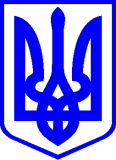 КИЇВСЬКА МІСЬКА РАДАІІ СЕСІЯ   ІХ СКЛИКАННЯРІШЕННЯ____________№_______________ПРОЕКТПро забезпечення умов створення найпростіших укриттів у закладах дошкільної та загальної середньої освіти комунальної власностіВідповідно до Закону України «Про місцеве самоврядування», Указу Президента України від 24 лютого 2022 року «Про введення воєнного стану в Україні», наказу Міністерства внутрішніх справ України від 09 липня 2018 року № 579 «Про затвердження вимог з питань використання та обліку фонду захисних споруд цивільного захисту», зареєстрованого в Міністерстві юстиції України 30 липня 2018 р. за № 879/32331, та з метою захисту здобувачів освіти в комунальних закладах дошкільної та загальної середньої освіти під час військових дій та ракетних обстрілів з боку російської федерації Київська  міська рада ВИРІШИЛА:1. Провести інвентаризацію наявних приміщень для облаштування найпростіших укриттів у закладах дошкільної та загальної середньої освіти.2. Розробити проектно-кошторисну документацію для облаштування найпростіших укриттів у закладах дошкільної та загальної середньої освіти відповідно до наказу Міністерства внутрішніх справ України від 09 липня 2018 року № 579 «Про затвердження вимог з питань використання та обліку фонду захисних споруд цивільного захисту», зареєстрованого в Міністерстві юстиції України 30 липня 2018 р. за № 879/32331.3. Затвердити кошторис виконання робіт з облаштування найпростіших укриттів відповідно до пункту 2 цього Рішення.4. Внести зміни до Рішення Київської міської ради від 18.12.2018 року № 467/6518 «Про затвердження міської комплексної цільової програми «Освіта Києва. 2019-2023 роки» для забезпечення фінансування найпростіших укриттів у закладах дошкільної та загальної середньої освіти відповідно до пункту 3 цього Рішення.5. Контроль за виконанням цього рішення покласти на постійну комісію Київради з питань бюджету та соціально-економічного розвитку.ПОДАННЯ:Депутат Київської міської ради
Голова депутатської фракції 
«СЛУГА НАРОДУ»                       			                  Андрій ВІТРЕНКОПОГОДЖЕНО: Голова постійної комісії
Київської міської ради
з питань освіти і науки,
сім’ї, молоді та спорту            		               Вадим ВАСИЛЬЧУКСекретар постійної комісії
Київської міської ради
з питань освіти і науки,
сім’ї, молоді та спорту            		               Олександр СУПРУНГолова постійної комісії
Київської міської ради
з питань бюджету та 
соціально-економічного розвитку		               Андрій ВІТРЕНКО Секретар постійної комісії
Київської міської ради
з питань бюджету та 
соціально-економічного розвитку		               Владислав АНДРОНОВВ.о. начальника управління правового забезпечення діяльності секретаріату Київської міської ради                                    Валентина ПОЛОЖИШНИК  Пояснювальна записка до проекту рішення  «Про забезпечення умов створення найпростіших укриттів у закладах дошкільної та загальної середньої освіти комунальної власності»1. Обґрунтування прийняття рішення. У зв’язку із введенням в країні воєнного стану та агресивними наступальними діями військ російської федерації, активізацією ракетних ударів та з метою захисту учнів, педагогічного колективу шкільних та дошкільних установ міста, інших мешканців Києва, є необхідність ремонту, реконструкції та комплектування необхідними засобами найпростіших укриттів в загальноосвітніх, дошкільних закладах комунальної власності міста Києва.2. Мета і завдання прийняття рішення. Метою прийняття рішення є приведення до ладу, ремонт або реконструкція, наповнення необхідними засобами найпростіших укриттів в комунальних загальноосвітніх та дошкільних закладах міста Києва. Завдання проєкту захист киян під час збройної агресії російської федерації.3. Загальна характеристика та основні положення проекту рішенняПроект рішення складається з п’яти пунктів. 4. Стан нормативно-правової бази у даній сфері правового регулювання. Проект рішення підготовлений у відповідності до вимог Закону України «Про місцеве самоврядування», Закону України «Про житлово-комунальні послуги» та Указу Президента України від 24 лютого 2022 року «Про введення воєнного стану в Україні», наказу МВС від 09.07.2018 року № 579 «Про затвердження вимог з питань використання та обліку фонду захисних споруд цивільного захисту».4. Фінансово-економічне обґрунтування.Проект рішення потребує додаткового фінансування з бюджету м. Києва. 5. Суб’єкт подання рішення. Суб’єкт подання рішення є депутатська фракція Київської міської ради «СЛУГА НАРОДУ».Голова депутатської фракції
«СЛУГА НАРОДУ» у 
Київській міській раді 						Андрій ВІТРЕНКО Депутати:Михайло Присяжнюк
Ксенія Семенова
Вікторія Бурдукова
Лілія Пашинна
Георгій Зантарая
Євген КузьменкоЗаступнику міського голови-секретарю Київської міської радиВолодимиру БОНДАРЕНКУШановний Володимире Володимировичу!Відповідно до Регламенту роботи Київської міської ради, направляю проект рішення «Про забезпечення умов створення найпростіших укриттів у закладах дошкільної та загальної середньої освіти комунальної власності» для подальшого розгляду в установленому порядку.Додатки:проект рішення Київської міської ради на 2 арк.;лист-погодження до проекту рішення Київської міської ради на 1 арк.;пояснювальна записка до проекту рішення Київської міської ради на 1 арк.;Депутат Київської міської ради				Андрій ВІТРЕНКОКиївський міський голова                       Віталій КЛИЧКО Члени депутатської фракції «СЛУГА НАРОДУ»Члени депутатської фракції «СЛУГА НАРОДУ»